ВНИМАНИЕ!Лицам старше 60 лет и гражданам, проживающим в отдаленных районах поселения, не имеющим доступ в Интернет, помощь в электронной записи на вакцинацию от COVID-19 через Единый портал государственных и муниципальных услуг, в том числе с использованием личного кабинета иного лица, могут оказать в администрации Россошинского сельского поселения.Контактный телефон 8(84447)9-71-46Администрация Россошинского сельского поселения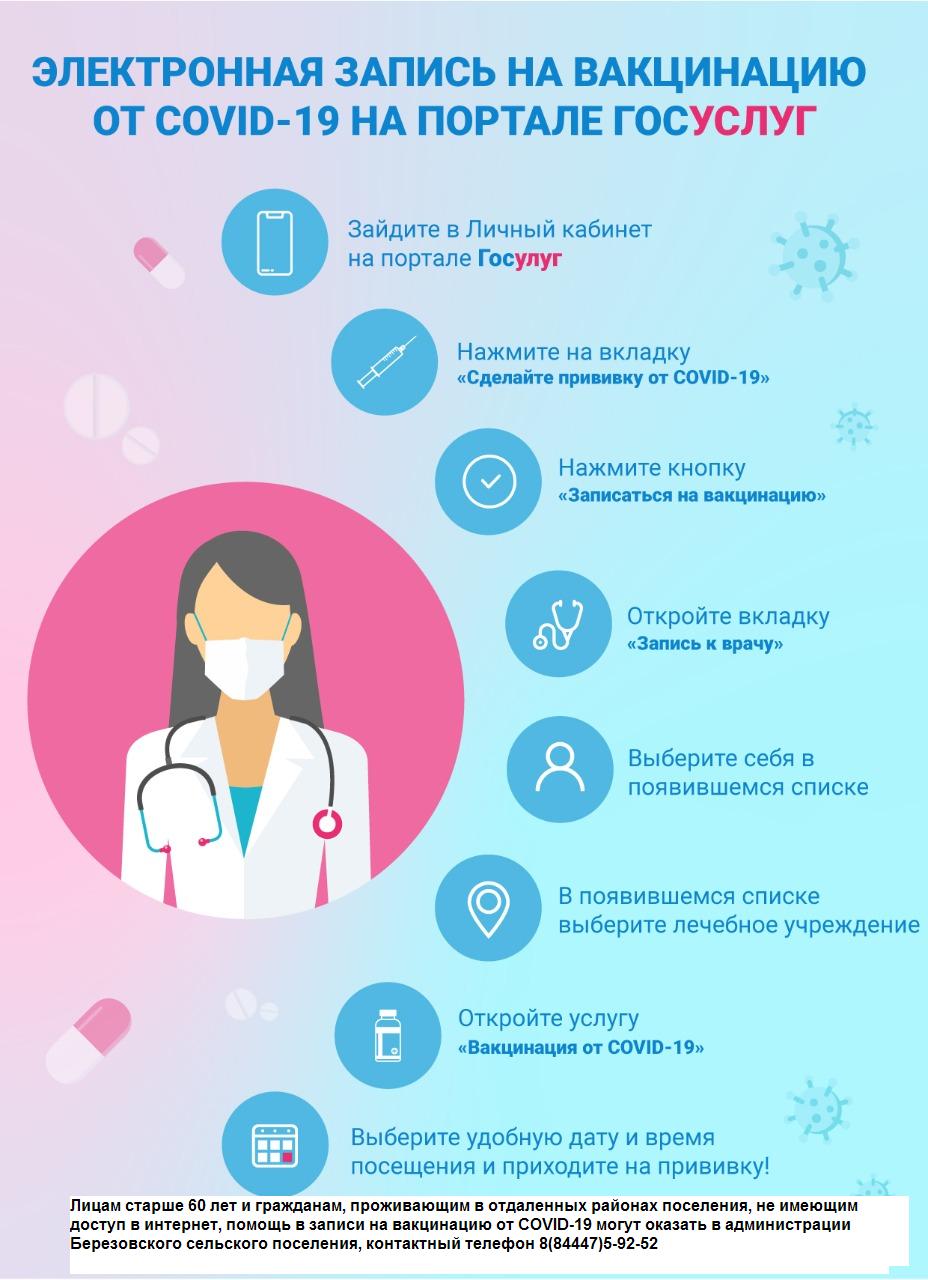 